Please return this form to Kohia Centre: Email: kohiabookings@auckland.ac.nz Phone: 09 623 8977Post:	Kohia CentreThe University of Auckland, Faculty of Education & Social Work Private Bag 99946, NewmarketAuckland 1149Agreement form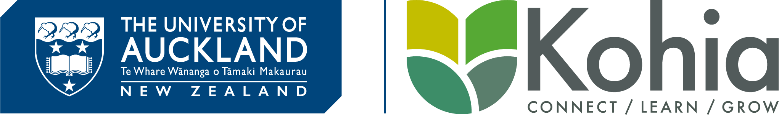 I hereby agree to abide by the rules and conditions as set out and given to us by Kohia Centre as stated in this Room Booking Policy and the University of Auckland Use of Facilities Terms of Agreement.I hereby agree to abide by the rules and conditions as set out and given to us by Kohia Centre as stated in this Room Booking Policy and the University of Auckland Use of Facilities Terms of Agreement.The University of Auckland - Authorised SignatoryOrganisation: Position/Title: Print Name: Signature: Date: Client - Authorised SignatoryOrganisation: Position/Title: Print Name: Signature:Date: 